Воспитатели и родителиОбычно, выбирая садик, родители обращают внимание на статус садика, на его внешнее и внутренне оформление, на программу занятий и на директора. Довольно часто родители забывают о наиболее важном или не придают этому большого значения – знакомство с воспитателем. Часто мамы и папы не задумываются, что именно этот человек может скрасить жизнь малыша в детском саду, дать ему полезные знания, воспитать усидчивость и самоконтроль. Общайтесь с воспитателямиВаша первостепенная задача как родителей – наладить отношения с воспитателем и прийти с ним к взаимопониманию.  Не думайте, что  когда малыш попадает в сад, то всю ответственность за него и за его воспитание несет только воспитатель.Интересуйтесь своим ребенком. Не думайте, что  когда малыш попадает в сад, то всю ответственность за него и за его воспитание несет только воспитатель – воспитывать и влиять на своего ребенка – ваша прямая обязанность. Поэтому интересуйтесь у педагога, как себя ведет ребенок, есть ли  у него трудности в общении или в выполнении заданий. Педагог не только расскажет вам о трудностях вашего ребенка, но и поможет советом, как это исправить. Такой ваш тандем принесет хорошие плоды, ведь на самом деле, успешность воспитания будет оставаться под сомнением до тех пор, пока в детском саду и дома к ребенку будут предъявлять разные требования. Ведь вы понимаете, что если вы дома не приучаете ребенка следить за своими вещами, убирать игрушки на свои места и так далее, то ребенок не будет делать этого и в садике и никакой даже самый талантливый воспитатель не сможет этого изменить. Такие противоречия в воспитании не только запутают малыша, но и приведут к конфликту с воспитателем и испортит ваши отношения. Поэтому создайте с воспитателем некий союз и работайте сообща.Учите ребенка доброте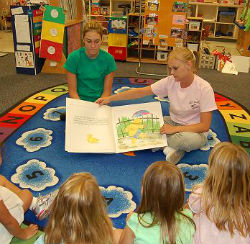 Если вы хотите, чтобы малыш как можно скорее адаптировался к детскому саду и ужился с другими детками, ни в коем случае не учите его негативным способам защиты. Он не должен быть отрицательным персонажем в группе детей, ведь на этом этапе у детей обострено чувство справедливости, добра и зла и ребенка-забияку никогда не примут в круг общения.Если вы хотите, чтобы ваш ребенок привлекал к себе внимание, водите его в танцевальный кружок или школу рисования, учите его интересным и полезным занятиям. Тогда, продемонстрировав свои умения, ребенок заинтересует остальных детей и быстрее найдет друзей в детсадовском коллективе. В противном случае, вы рискуете сделать из своего ребенка изгоя.Примером такого негативного отделения ребенка от всех остальных, может быть мама, которая категорически запрещала ребенку играть с остальными детьми на улице, чтобы он не запачкался. Когда все дети игрались в песочнице и катались на качелях, малыш стоял рядом с воспитательницей. Хоть ребенок и долгое время пребывал в детском коллективе и в остальном ничем не отличался от других детей, был сдержан, вежлив, делился игрушками, но все равно еще очень долго вливался в коллектив именно потому, что был так называемым «чистюлей». Помните, что воспитатель – взрослый, умный человек, он не позволит вашему ребенку вываляться в грязи. Но запретив ребенку играть с остальными, вы отберете у него возможность наладить контакт со сверстниками и найти друзей.Говорите с ребенкомОчень полезно и познавательно обсуждать с ребенком его жизнь в детском саду. Каждый день по дороге из сада домой, спрашивайте у малыша, как прошел его день, с кем он играл, было ли что-нибудь забавное или наоборот, обижал ли его кто-нибудь. Хвалите его за успехи, пусть он расскажет вам тот же стишок, что рассказал воспитательнице или споет ту же песенку. В общем, вы должны получать информацию о жизни вашего ребенка не только от воспитателя, но и от самого ребенка. Проявляйте интерес к его жизни и творчеству: рисункам, аппликациям и так далее.Из беседы с ребенком часто родители узнают не только хорошее, но и плохое. Прислушайтесь к рассказам малыша, возможно воспитатель неправильно повела себя или ребенок в чем-то провинился перед ней. Разумеется, что мнение ребенка субъективно, и он никогда не скажет, что он не прав. Однако если все-таки ребенок рассказывает вам о каком-либо акте несправедливости, стоит прислушаться  к этому и уточнить ситуацию, а в отдельных случаях поговорить об этом с педагогом. Но прежде чем доходить до конфликта с воспитателем, выясните все подробности у ребенка. Возможно, он не правильно выразился или вы его не так поняли.Например, девочка пожаловалась родителям на то, что воспитательница забрала у нее обед, не дав ей доесть. К счастью, мама не побежала сразу к воспитателю устраивать скандал, а решила узнать подробности ситуации. Дело в том, что девочка очень медленно ест, воспитатели знают это и обычно ждут ребенка и не убирают со стола. Но на сей раз трапеза слишком затянулась, поэтому остатки обеда вместе с остальной посудой убрали со стола. Как видим, проблемы особой не было, а конфликт мог возникнуть на пустом месте.Кстати говоря, питание – еще один камень преткновения воспитателей  и родителей. То, как вы кормите своего ребенка дома, может вам позволить время и отсутствие графика. В детском саду же все подчинено рабочему плану, и никто не будет его менять ради одного малыша. Поэтому, если ребенок отказывается кушать, возможно, вы договоритесь с воспитателем и он не будет заставлять его есть во время обеда.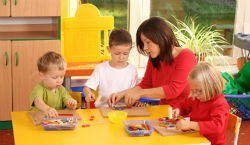 Если вы до сих пор сомневаетесь в компетентности воспитателя, приходя в группу за своим ребёнком, обращайте внимание на отношение педагога к детям и на настроение остальных детей. Можете несколько раз прийти раньше обычного и если вы услышите за дверью крик воспитателя, это может стать основанием задуматься, подходит ли вам он.